Year 8, Please continue to work with the websites given to you in Week 1.  If you are able to access this French Learning Pack then please try to complete as many tasks as you can.  Challenge yourself!French Home Study BookletYear 8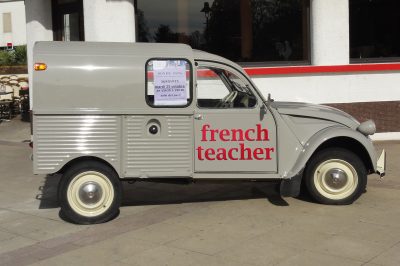 A selection of resources from frenchteacher.net	Contents	Listening - 3 resources (video)	Parallel reading	Gapped translation	Grammar – present and perfect tensesLISTENING (1)Petit ours et le bébé  3m 00https://www.youtube.com/watch?v=PUIou9gUVos (starts at 3.10)The theme song! Oh, oh, Tiens voilà quelqu'un	Oh, look there’s someone !
Petit Ours Brun			Little brown bear
Coucou ! C'est toi mon copain	Hey there ! It’s your friend
Petit Ours Brun			Little brown bear
Tu fais toujours ton coquin		You’re always a little devil !
Mon petit ours malin			My naughty little bear.

Tape, tape dans tes mains		Clap, clap your hands
Petit Ours Brun			Little brown bear
Saute, saute les pieds joints		Jump, jump with your feet together
Petit Ours Brun			Little brown bear
Regardez et notez les phrases que vous entendez (tick the sentences you hear)1.	Aujourd’hui chez Petit Ours Brun il y a deux invités (guests).2.	Petit Ours Brun est tout excité !3.	Oui, il vient juste de se réveiller.4.	J’aimerais bien qu’il se réveille, moi.5.	Il se réveillera dans une heure, Petit Ours.6.	Je fais de la musique pour toi.7.	Regarde ! Tu l’as réveillé avec tout ce bruit (noise)!8.	Oh là là ! Il fait trop de bruit, ce bébé !9.	Ne t’inquiète pas, Petit Ours. Je crois qu’il a soif (thirsty).10.	Un bébé ne peut pas boire du lait.11.	Alors, on va pouvoir jouer ?12.	Toi aussi, tu veux des bisous (kisses)?13.	Il est très poli (polite), ce bébé.14.	Maintenant il est tout content de le calmer !LISTENING (2)Petit ours brun se lève tôt  3m 00https://www.youtube.com/watch?v=2rrucWXT_JMA. Regardez et notez les phrases que vous entendez (tick the sentences you    hear)1.	Devinez (guess) qui se lève tôt ce matin2.	Ah non, Petit Ours. Il est beaucoup trop tôt. Va te recoucher tout de suite.3.	Papa, maman ! Venez voir ma maison !4.	Je vais vraiment me fâcher !5.	Mais que se passe-t-il Petit Ours ?6.	J’ai tout préparé pour le déjeuner.7.	Oh ! Ce n’est pas grave, Petit ours !8.	Va voir maman. Je vais nettoyer là.9.	Allez ! Fais vite te réchauffer.10.	Petit Ours Brun s’est levé très tard ce matin.11.	Maintenant que tout le monde est réveillé, Petit Ours Brun s’est rendormi.B. Trouvez les paires (find the pairs of words in this list)	1	tôt				a.	serious	2.	tard				b.	to warm up	3.	se réveiller			c.	early	4.	arranger			d.	to fall back asleep	5.	grave				e.	late	6.	se réchauffer			f.	everyone	7.	se rendormir			g.	too		8.	tout le monde		h.	to sort out	9.	trop				i.	to wake up LISTENING (3)                Trotro a un beau cartable  3m 30https://www.dailymotion.com/video/x3sfnqp (sub-titles in French)Watch the episode as many times as you need and match up the French on the left with the English on the right. Look at the list first and see how many you can guess.1.	Il est beau, mon cartable.			a.	It doesn’t matter.2.	J’ai un cartable neuf.				b.	He has a little house on his back.3.	Tu veux jouer avec nous?			c.	Take it off to play.	4.	On fait des concours de saut.		d.	It’s nice, my bag.5.	On va jouer dans le sable.			e.	I didn’t do it deliberately.6.	Et voilà le château.				f.	Let’s play kiss chase.7.	Passe l’étoile derrière toi.			g.	You look like a tortoise.8.	Je ne l’ai pas fait exprès.			h.	I’ve got a new bag.9.	Ça ne fait rien.				i.	You won’t catch us!10.	Tu vas à la vitesse d’un escargot.		j.	And there’s the castle.11.	Il a une petite maison sur le dos.		k.	We’re having a skipping competition.12.	Tu ressembles à une tortue.			l.	Pass the star behind you.13.	Enlève-le pour jouer.				m.	There isn’t enough room.14.	Je veux garder mon beau cartable.		n.	We’re going to play in the sand.15.	Il n’y a pas assez de place.			o.	Do you want to play with us?16.	On joue à chat bisous.			p.	I want to keep my lovely bag.17.	Tu ne nous auras pas !			q.	You’re going as fast as a snail.Vrai ou faux?1.	Trotro a un cartable neuf.			5.	Ils ne jouent pas dans le sable.2.	Il est content de son cartable.		6.	Le cartable gène Trotro.3.	Les filles font du saut à la corde.		7.	Trotro attrape les filles.4.	Trotro déteste jouer avec les filles.		8.	Les filles font un château.PARALLEL READINGCochez les phrases correctes seulement (Tick the correct sentences)1.	Le Tour est une course de vélos.2.	Il a lieu en France au printemps.3.	Le Tour consiste en différents étapes.4.	Le coureur qui gagne fait le Tour en le moins de temps.5.	Nous savons exactement l’origine du maillot jaune.6.	Il n’y a pas d’étapes dans les montagnes.7.	Le meilleur grimpeur porte le maillot à pois.8.	Le meilleur sprinteur porte le maillot blanc.9.	Chaque coureur est dans une équipe.10.	Quand on court contre la montre on veut faire le temps le plus long.11.	C’est le même itinéraire chaque année.12.	Le Tour finit toujours dans la capitale.13.	Le vainqueur final porte le maillot jaune.Complétez les phrases (Complete the sentences)1.	Le Tour a été _____ en 1903.2.	Henri Desgrange était _______ et journaliste.3.	Il y a une _______ par jour.4.	Il y a des _________ de différentes couleurs.5.	Un spécialiste dans les montagnes s’appelle un ________.6.	Certains jours il faut courir ______ la montre.7.	Il y a _______ personnes dans chaque équipe.8.	Le ________ jeune cycliste porte le maillot blanc.9.	L’objectif, c’est d’être en _______ du classement général.10.	Le Tour _______ toujours à Paris.GAPPED TRANSLATIONMinecraftLe jeu fait entrer le joueur dans un monde entièrement composé de cubes représentant différents matériaux (sable, terre, pierre, bois etc), minerais (diamant, charbon, fer, or etc) et des rivières, des coulées de lave ou d'eau et des arbres. Le joueur peut détruire des cubes, en récolter, puis les placer et fabriquer des objets (portes, lits, coffres, fours etc) et des outils (épées, pioches, pelles et haches) en différents matériaux à l'aide d'une table de craft. Ce monde est donc composé de différents Biomes (forêts, prairies, plages, glace et espace). Les cartes sont générées d’une façon très aléatoire et sont pratiquement infinies (arriver à la fin d'une carte nécessite de marcher pendant sept à huit jours non-stop). Ce jeu offre d'énormes possibilités de construction, certains joueurs reconstituants des villes entières ou des monuments tel que des cathédrales, la tour Eiffel et les pyramides d’Egypte.Depuis la version 1.0.0 le joueur peut se mettre en quête de trouver le portail vers l'Ender et tuer l'Enderdragon.Il y a aussi la possibilité d'accéder à un autre monde de Minecraft que l'on nomme le Nether que l'on pourrait associer aux enfers.The game takes the p______ into a w____ made up entirely of cubes r__________ d________ m________ (s____, earth, stone, w___ etc), m_______ (diamond, c___, iron, g___ etc) and r_____, water or lava f____ and t____.The player can d______ cubes, harvest them, then p____ them and make o_____ (d____, b___, cases, o____ etc) and tools (s_____, pickaxes, spades, and a___) made of different s__________ with the help of a craft t____. This w____ is therefore m___ of different Biomes (f______, fields, b______, ice and s____).The m___ are generated in a very random f_______ and are p_________ infinite (getting to the e__ of a m__ requires w______ for 7 to 9 d___ non-stop).This game provides a huge r____ of construction o____________, some players recreating e_____ cities or m________ s___ as cathedrals, the Eiffel Tower and the pyramids of E____.Since version 1.0.0 the player can go on a q____ to find the g______ to The End and k___ the Ender Dragon.There __ also the possibility of g______ to another Minecraft w____ called Nether which you could a________ with hell.Present tense – regular verbs The present tense is used to describe things that are happening now, things that usually happen or that do not change.There is only one form of the present tense in French so, for instance, je joue means I play, I’m playing or even I do play.HOW TO FORM PRESENT TENSE  Regular verbs work in one of three ways, depending on whether the infinitive of the verb ends in –er, -re or –ir.We then remove these endings and add different ones depending on which person we are talking about.Fill the gap with the correct form of the verb in the present tense.1.   Je ___________ avec mon ami (jouer)2.   Il  _________ la télé (regarder)3.   Elles ___________ dans la chorale (chanter)4.   Elle _________ son iPod (écouter)5.   Vous  _________ avec le professeur (parler)6.   Tu _________ le train (attendre)7.   On _________ des souvenirs à l’office de tourisme (vendre)8.   Ils _________ le déjeuner à deux heures (finir)9.   Je __________ le poisson au restaurant (choisir)10.  Elle _______ un formulaire (remplir)Time phrases you might use with the present tensemaintenant 		  nowgénéralement 	  generallyd’habitude  		  usuallyen ce moment 	  at the momentaujourd’hui 		  todayde temps en temps   occasionallyTranslate into English     D’habitude, je joue au football avec mes amis. _________________________________________________     Aujourd’hui nous mangeons au restaurant dans le centre-ville. _________________________________________________     En ce moment elle finit ses devoirs dans la chambre. _________________________________________________     Généralement on parle espagnol en Espagne._________________________________________________     J’aime travailler dans le jardin en été quand il fait beau._________________________________________________     Maintenant ils répondent à la question en français._________________________________________________     Vous choisissez toujours du vin rouge ?_________________________________________________     Tu écoutes la radio le matin de temps en temps ?_________________________________________________     Mes amis vendent des livres et des CDs au marché._________________________________________________Nous détestons jouer au rugby quand il fait froid._________________________________________________Now make up at least five sentences of your own.PERFECT TENSE (avoir verbs)Transformez les phrasesToday I’m playing football      (Yesterday I played football)1.  Aujourd’hui je joue au football.	(Hier j’ai joué…………………………..........)2.  Aujourd’hui je voyage en train.	…………………………………………….......3.  Aujourd’hui je finis mes devoirs.	………………………………………………....		4.  Aujourd’hui je choisis un biscuit.	…………………………………………………5.  Aujourd’hui je vends mon CD. …………………………………………………….6.  Aujourd’hui je perds mon cartable. ……………………………………………….7.   Aujourd’hui il écoute le prof. ………………………………………………………8.   Aujourd’hui elle chante dans la chorale. …………………………………………9.   Aujourd’hui on finit à trois heures trente. …………………………………………10. Aujourd’hui nous dansons dans la rue. …………………………………………...11. Aujourd’hui il rend son devoir au prof……………………………………………..12. Aujourd’hui tu manges à la cantine………………………………………………..13. Aujourd’hui vous perdez du temps…………………………………………………14. Aujourd’hui ils choisissent un hamburger………………………………………….15.  Aujourd’hui elle regarde un bon film……………………………………………….16. Aujourd’hui nous achetons un nouveau livre……………………………………….17. Aujourd’hui vous parlez français……………………………………………………..18. Aujourd’hui je discute avec mon copain…………………………………………….19. Aujourd’hui il remplit un formulaire…………………………………………………..20. Aujourd’hui tu finis le dîner à sept heures…………………………………………...Check you know the meaning of each verb, e.g. with an online dictionary like WordreferenceAFL: Assess your answers (stylo vert)The answers are here for support, please do not refer to them unless you have completed the booklet.AnswersListening (1)  Correct sentences are 1,2, 4, 7, 8, 11, 12, 14Listening (2)  Correct sentences are  1, 2, 4, 5, 7, 9, 11B     1c,  2e,  3i,  4h,  5a,  6b,  7d,  8f,  9gListening (3) 1. V   2. V   3. V   4. F   5. F   6. V   7. F   8. VParallel reading – Tour de FranceCorrect sentences are  1,3,4,7,9,12,131.	créé2.	cycliste3.	étape/course4.	maillots5.	grimpeur6.	contre7.	neuf8.	meilleur9.	tête/haut10.	finit/se termineGapped translation model answerThe game takes the player into a world made up entirely of cubes representing different materials (sand, earth, stone, wood etc), minerals (diamond, coal, iron, gold etc) and rivers, water or lava flows and trees.The player can destroy cubes, harvest them, then place them and make objects (doors, beds, cases, ovens etc) and tools (swords, pickaxes, spades, and axes) made of different substances with the help of a craft table. This world is therefore made of different Biomes (forests, fields, beaches, ice and space).The maps are generated in a very random fashion and are practically infinite (getting to the end of a map requires walking for 7 to 9 days non-stop).This game provides a huge range of construction opportunities, some players recreating entire cities or monuments such as cathedrals, the Eiffel Tower and the pyramids of Egypt.Since version 1.0.0 the player can go on a quest to find the gateway to The End and kill the Ender Dragon.There is also the possibility of getting to another Minecraft world called Nether which you could associate with hell.PRESENT TENSE1.   Je ___________ avec mon ami (jouer)    Je joue2.   Il  _________ la télé (regarder)   Il regarde3.   Elles ___________ dans la chorale (chanter)    Elles chantent4.   Elle _________ son iPod (écouter)   Elle écoute5.   Vous  _________ avec le professeur (parler)    Vous parlez6.   Tu _________ le train (attendre)   Tu attends7.   On _________ des souvenirs à l’office de tourisme (vendre)   On vend8.   Ils _________ le déjeuner à deux heures (finir)   Ils finissent9.   Je __________ le poisson au restaurant (choisir)    Je choisis10.  Elle _______ un formulaire (remplir)   Elle remplitTranslate into English1.	     Usually I play football with my friends. 2.	     Today we are eating at the restaurant in the town centre.. 3.	     At the moment she is finishing her homework in the bedroom. 4.	     Generally they speak Spanish in Spain. 5.	     I like to work in the garden in summer when it’s fine. 6.	     Now they are answering the question in French. 7.	     Do you always choose red wine ?8.	     Do you listen to the radio occasionally in the morning ?9.	     My friends sell books and CDs at the market.10.            We hate playing rugby when it’s cold.PERFECT TENSE2.  Aujourd’hui je voyage en train.	……………………………………J’ai voyagé3.  Aujourd’hui je finis mes devoirs.	…………………………………   J’ai fini		4.  Aujourd’hui je choisis un biscuit.	……………………………………J’ai choisi5.  Aujourd’hui je vends mon CD. ……………………………………… J’ai vendu6.  Aujourd’hui je perds mon cartable. ………………………………… J’ai perdu7.   Aujourd’hui il écoute le prof. ………………………………………   Il a écouté8.   Aujourd’hui elle chante dans la chorale. ………………………….Elle a chanté9.   Aujourd’hui on finit à trois heures trente. …………………………On a fini10. Aujourd’hui nous dansons dans la rue. ………………………….Nous avons dansé11. Aujourd’hui il rend son devoir au prof…………………………….Il a rendu12. Aujourd’hui tu manges à la cantine……………………………….Tu as mangé13. Aujourd’hui vous perdez du temps………………………………Vous avez perdu14. Aujourd’hui ils choisissent un hamburger……………………….Ils ont choisi15.  Aujourd’hui elle regarde un bon film……………………………Elle a regardé16. Aujourd’hui nous achetons un nouveau livre……………………Nous avons acheté17. Aujourd’hui vous parlez français………………………………….Vous avez parlé18. Aujourd’hui je discute avec mon copain…………………………J’ai discuté19. Aujourd’hui il remplit un formulaire……………………………….Il a rempli20. Aujourd’hui tu finis le dîner à sept heures………………………Tu as fini123456789101112131415`1617Le Tour de FranceC’est une course cycliste créé en 1903 par Henri Desgrange, cycliste et journaliste. Il a lieu chaque juillet. C’est une course par étapes, c’est-à-dire qu’on fait une course (étape) par jour. Il y a un vainqueur d’étape par jour, mais le vainqueur est le cycliste qui complète le tour en le moins de temps total.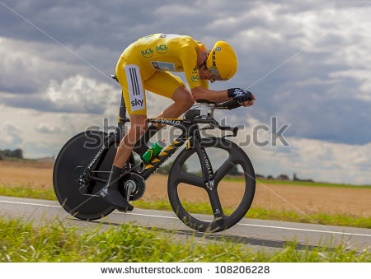 Le coureur en tête du classement général porte le maillot jaune. Pourquoi jaune ? Ce n’est pas certain. En 1919 la couleur jaune a été choisie pour refléter la couleur des pages du journal (L’Auto) qui organisait le tour.Chaque année il y a des étapes très difficiles dans les Alpes et les Pyrénées. Le coureur qui fait les meilleurs temps dans les collines gagne des points supplémentaires et peut porter le maillot à pois.Certains coureurs sont des spécialistes du sprint et gagnent des points supplémentaires pour cela. Eux, ils portent le maillot vert. Le coureur de moins de 25 ans qui a le meilleur temps porte le maillot blanc.Chaque cycliste est membre d’une équipe de neuf personnes – grimpeurs, sprinteurs et un coureur qui veut finir en tête du classement général. Il y toujours un certain nombre d’étapes « contre la montre » où des individus et des équipes de coureurs doivent faire les kilomètres en le moins de temps.Le Tour dure trois semaines. L’itinéraire varie, mais il se termine toujours à Paris sur les Champs-Elysées.The Tour de FranceIt’s a cycle race set up in 1903 by Henri Desgrange, a cyclist and journalist. It takes place every July. It’s a race in stages, that is, there is a race every day (a stage). There is one stage winner each day, but the winner is the cyclist who completes the tour in the least overall time.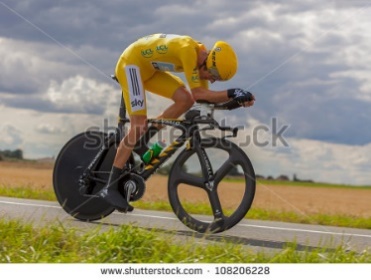 The rider at the top of the overall classification wears the yellow jersey. Why yellow? It’s not certain. In 1919 the colour yellow was chosen to reflect the colour of the pages of the newspaper (L’Auto) which organised the tour.Each year there are very difficult stages in the Alps and Pyrenees. The racer who does the best times in the hills earns extra points and is allowed to wear the polka dot jersey.Some riders are specialists at sprinting and earn extra points for that. They get to wear the green jersey. The rider aged under 25 who has the best time wears the white jersey.Each cyclist is a member of a team of nine people – climbers, sprinters and a rider who wants to finish at the top of the overall classification.There are a certain number of “time trial” stages in which individuals and teams of riders must do the kilometres in the lowest time.The Tour lasts three weeks. The route varies, but it always finishes in Paris on the Champs-Elysées.-ER VERBS
-RE VERBS-IR VERBSregarder – to watchvendre – sellfinir – to finishje regarde (I)
tu regardes (you)
il/elle/on joue (he/she/we/one)
nous regardons (we)
vous regardez (you)
ils/elles regardent (they)je vends (I)
tu vends (you)
il/elle/on vend (he/she/we/one)
nous vendons (we)
vous vendez (you)
ils/elles vendent (they)je finis (I)
tu finis (you)
il/elle/on finit (he/she/we/one)
nous finissons (we)
vous finissez (you)
ils/elles finissent (they)123456789101112131415`1617dhoknjleaqbgcpmfi